          《在线课堂》学习单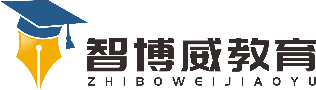 班级：                姓名：                 单元语文4年级上册第2单元课题7、呼风唤雨的世纪温故知新说出3种自己知道的学习方法（     ）（     ）（     ）自主攀登1、看拼音，写词语。hū  huàn      shì jì      jì shù  （    ）     （    ）   （    ）wù   zhì      lián  xì    gōng  chéng（    ）     （    ）   （         ）2、把下列词语补充完整：（   ）风（   ）雨   （   ）（   ）到底（   ）云（   ）雾   出乎（   ）（   ）3、说出下列句子的说明方法：（1）、20世纪，电视、程控电话、因特网以及民航飞机、高速火车、远洋船舶等，日益把人类居住的星球变成联系紧密的“地球村”。（      ）（2）、人类生活的舒适、方便，是连过去的王公贵族也不敢想的。（      ）稳中有升请运用作比较和举例子这两种说明方法写一个片段，介绍一下科技给你的生活带来了哪些变化。大家可以从衣、食、住、行等方面来介绍。说句心里话